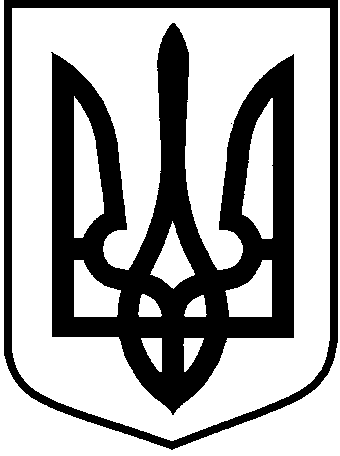 ЛОЦКИНСЬКА  сільська  радаБаштанського району Миколаївської областіРОЗПОРЯДЖЕННЯсільського головиПро чергування відповідальних працівників Лоцкинської сільської ради під час святкування 28-ої річниці незалежності України з 24 по 26 серпня 2019 рокуВідповідно до частини четвертої пункту 20 статті 42 Закону України                      від 21 травня 1997 року № 280/97- ВР  «Про місцеве самоврядування в Україні», розпорядження голови райдержадміністрації від 19.08.2019 року № 189-р, статті 73 Кодексу законів про працю України, з метою забезпечення належного рівня громадського порядку, посилення протипожежної безпеки та оперативного вирішення питань у разі виникнення надзвичайних ситуацій під час святкових днів з 24 по 26 серпня 2019 року включно вважаю за необхідне:1. Затвердити графік чергування відповідальних працівників Лоцкинської сільської ради під час проведення святкових заходів до Дня Державного Прапора України та 28-ої річниці незалежності України (додається).2. При виникненні нештатних ситуацій черговому працівнику сільської ради інформувати Баштанську районну державну адміністрацію телефоном відповідно до графіку оперативних чергових у період з 24 до 26 серпня 2019 року.3. Доручити секретарю сільської ради Кузьменко Н.Г.:1) повідомити відповідальних працівників про їх явку в приймальню сільського голови для виконання покладених на них обов’язків згідно з графіком чергування та надання необхідної інформації;2) надати відповідальним черговим сільської ради інший день відпочинку за чергування.4. Контроль за виконанням цього розпорядження залишаю за собою.Сільський голова	                                                                         Л.М.Кузьміна                                                                  ЗАТВЕРДЖЕНО                                                                            Розпорядження сільського голови                                                                   від 20.08.2019 року № 43-рГРАФІКчергування відповідальних працівників сільської ради під час проведення святкових заходів до Дня Державного Прапора України та 28-ої річниці незалежності УкраїниСекретар сільської ради                                                               Н.Г. Кузьменко  20 серпня 2019 рокус.              с.  Лоцкине№     №     43  - рЧас чергуванняПрізвище, ім’я,по батькові черговогоПосадаКонтактні телефони, адреса електронної пошти24 серпня 2019 р.24 серпня 2019 р.24 серпня 2019 р.24 серпня 2019 р.800- 1600Кузьміна Любов Михайлівнаголова сільської ради 097 – 181 75 7425 серпня 2019 р.25 серпня 2019 р.25 серпня 2019 р.25 серпня 2019 р.800- 1600Кузьменко Ніно Гівієвнаголова сільської ради 096 – 617 63 7626 серпня 2019 р.26 серпня 2019 р.26 серпня 2019 р.26 серпня 2019 р.800 - 1600ФранчукІрина ВолодимирівнаГоловний бухгалтер сільської ради098 – 248 17 35